ЗАЯВКАна включення до складу Національної команди України Автомобільної федерації України для участі у «Rotax MAX Challenge Grand Finals» 2022 рокуПрошу включити мене до Національної команди України Автомобільної федерації України для участі у «Rotax MAX Challenge Grand Finals» 2022 року.Подаю інформацію про себе та про свою спортивну кар'єру (інформація для прийняття рішення про включення до складу команди) в тому числі:щодо наявності досвіду участі в офіційних змаганнях - Дисципліна; Назва / Статус змагання; Клас, гр., Формула; Зайняте місце;щодо відповідності критеріям, які висуваються до учасників в обраному виді програми;іншу інформацію, що має на Ваш погляд значення для включення до складу команди.Цією заявою я підтверджую, що:Подані мною відомості відповідають дійсності.Я ознайомлений та визнаю Статут ГО «Автомобільна федерація України» (FAU), Національний Спортивний Кодекс FAU, „Правила Чесної Гри FAU” та інші регламентуючі документи FAU щодо автомобільного спорту та безумовно підкоряюсь всім вимогам цих документів, а також рішенням FAU та наслідкам, що можуть виникнути при виконанні цих рішень, Я визнаю та зобов’язуюсь дотримуватись Правил проведення «RotaxMAXChallengeGrandFinals» 2022р., будь-яких доповнень до них та правил та програми перебування на «RotaxMAXChallengeGrandFinals» 2022р. Національної команди України Автомобільної федерації України.Не маю невиконаних зобов’язань перед дистриб’ютором RotaxУкраїна.Я готовий самостійно понести всі витрати, пов'язані з моєю участю в «RotaxMAXChallengeGrandFinals» 2022 рЯ розумію та усвідомлюю всі ризики участі в змаганні з автомобільного спорту та у разі травми, отриманої в ході змагань, я повністю приймаю всі медичні зусилля і дію служб порятунку по організації моєї доставки до лікувального закладу і інші невідкладні дії, виконані персоналом, призначеним Міжнародною Автомобільною Федерацією (FIA), FAU та/або Промоутером змагань, які вважатимуться необхідними для збереження мого здоров'я.Знаю і дотримуюсь антидопінгового законодавства FIA і FAU.Я зобов'язуюсь постійно використовувати всі наявні можливості для пропаганди діяльності і здійснення підтримки змагань FIA і FAU і автомобільного спорту в цілому.Я попереджений про необхідність власної страховки, яка покриває втрату здоров'я, і медичні витрати в разі аварії під час змагань. Рішення про участь у змаганнях буде прийматись мною усвідомлено, з врахуванням мого особистого розуміння потенційної небезпеки автомобільного спорту та при наявності медичного допуску до занять автомобільним спортом, отриманого в порядку, встановленому законодавством та регламентуючими документами FAU.Даю свою згоду на використання, обробку та публікацію моїх персональних даних в реєстрах та діяльності FIA та FAU, в тому числі при телевізійних трансляціях.АВТОМОБІЛЬНА ФЕДЕРАЦІЯ УКРАЇНИ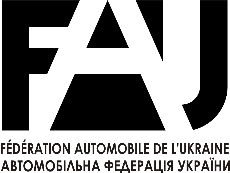 FEDERATION AUTOMOBILE d’UKRAINEFEDERATION AUTOMOBILE d’UKRAINEГромадська організація, національна федерація з автомобільного спорту, FIASport&Mobilitymemberfrom 01.10.1992Громадська організація, національна федерація з автомобільного спорту, FIASport&Mobilitymemberfrom 01.10.1992Громадська організація, національна федерація з автомобільного спорту, FIASport&Mobilitymemberfrom 01.10.1992Громадська організація, національна федерація з автомобільного спорту, FIASport&Mobilitymemberfrom 01.10.199201019, м. Київ, а/с 132, p.o.b. 132, Kyiv, Ukraine, 01019, tel./fax: +38 (044) 206 78 66, (044) 206 78 76, e-mail: office@fau.ua, www.fau.ua01019, м. Київ, а/с 132, p.o.b. 132, Kyiv, Ukraine, 01019, tel./fax: +38 (044) 206 78 66, (044) 206 78 76, e-mail: office@fau.ua, www.fau.ua01019, м. Київ, а/с 132, p.o.b. 132, Kyiv, Ukraine, 01019, tel./fax: +38 (044) 206 78 66, (044) 206 78 76, e-mail: office@fau.ua, www.fau.ua01019, м. Київ, а/с 132, p.o.b. 132, Kyiv, Ukraine, 01019, tel./fax: +38 (044) 206 78 66, (044) 206 78 76, e-mail: office@fau.ua, www.fau.uaKARTING : ROTAXmicro, mini, junior, senior, DD2, DD2 master, E20Junior, E20 Senior(вказати вид класу)Вимоги Промоутера ROTAX Заявочний внесок 2500євроу класах micro, mini, DD2, DD2 masterE20Junior, E20 Senior – 5000євро Віковий рівень водіїв таблиця №1 та 2.Моторний збір в усіх класах ( крім E20Junior, E20 Senior)складає – 300 євроДокументи змаганняhttps://www.rotax-kart.com/en/Racing/Grand-Finals/Grand-Finals-2022/About-Grand-Finals-2022водійводійпредставникПІПДержавною мовоюSURNAME, NAMEЯк у паспорті для виїзду за кордонДата народження:дд.мм.ррррАдреса проживання: З поштовим індексомНомер біометричного паспортуНомер ліцензії FIA/FAUМедичне страхування на час участі у змаганнях з автомобільного спорту, наявність, назва компанії Контактний телефон: (мобільний)e-mail:ПІП супроводжуючої особи *Державною мовоюSURNAME, NAMEсупроводжуючої особи *Як у паспорті для виїзду за кордонДодати нотаріальний дозвіл батьків на участь у змаганні та доручення особі, що супроводжуватиме *Додати нотаріальний дозвіл батьків на участь у змаганні та доручення особі, що супроводжуватиме *дата: підпис заявника